БАШ?ОРТОСТАН РЕСПУБЛИКА№Ы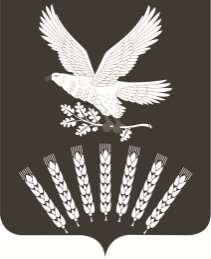 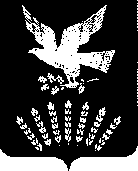 К0й0рг26е районымуниципаль районыны8Бахмут ауыл советыауыл бил2м23е СоветыРЕСПУБЛИКА   БАШКОРТОСТАНСоветсельского поселения Бахмутский сельсовет муниципального района Куюргазинский район453353, Бахмут ауылы, Совет урамы, 41Тел. (34757) 6-43-23; факс: (34757) 6-43-78e-mail:  bach_kuyur@ufamts.ru             453353, село Бахмут, улица Советская, 41           Тел. (34757) 6-43-23; факс: (34757) 6-43-78              e-mail:  bach_kuyur@ufamts.ru?АРАР								РЕШЕНИЕОб утверждении правил землепользования и застройки сельского поселения Бахмутский сельсовет муниципального района Куюргазинский район Республики БашкортостанВ соответствии статьи 32 Градостроительного кодекса Российской Федерации, Федеральным законом от 06.10.2003 № 131-ФЗ «Об общих принципах организации местного самоуправления в Российской Федерации», руководствуясь Уставом сельского поселения Бахмутский сельсовет муниципального района Куюргазинский район Республики Башкортостан, учитывая протоколы проведения публичных слушаний, заключения о результатах проведения публичных слушаний по проекту «Разработка правил землепользования и застройки сельского поселения Бахмутский сельсовет муниципального района Куюргазинский район Республики Башкортостан», Совет сельского поселения Бахмутский сельсовет муниципального района Куюргазинский район Республики Башкортостан решил:          1. Утвердить правила землепользования и застройки сельского поселения Бахмутский сельсовет муниципального района Куюргазинский район Республики Башкортостан согласно приложению к настоящему решению.2. Настоящее решение обнародовать в здании администрации сельского поселения Бахмутский сельсовет муниципального района Куюргазинский район Республики Башкортостан по адресу: с. Бахмут, ул. Советская, д.41 и разместить на официальном сайте администрации сельского поселения Бахмутский сельсовет муниципального района Куюргазинский район Республики Башкортостан. 3. Администрации сельского поселения Бахмутский сельсовет муниципального района Куюргазинский район Республики Башкортостан направить копии настоящего решения в органы государственной власти и органы местного самоуправления в соответствии с требованиями действующего законодательства.4. Настоящее решение вступает в силу со дня его официального опубликования.5. Контроль за исполнением настоящего решения возложить на постоянную комиссию по развитию предпринимательства, земельным вопросам, благоустройству и экологии Совета сельского поселения Бахмутский сельсовет муниципального района Куюргазинский район Республики Башкортостан. Глава сельского поселения                          	                                  Н.Н. Шариповас. Бахмут20 марта 2015 года№ 26/44-203